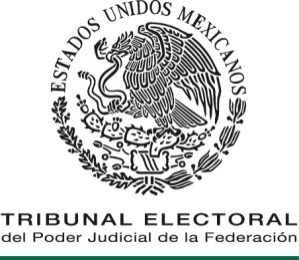 Monterrey, Nuevo León, a veintiséis de abril de dos mil diecisiete.El Secretario Carlos Antonio Gudiño Cicero informa al Magistrado Jorge Emilio Sánchez-Cordero Grossmann sobre el contenido de: a) el acuerdo de veinticinco de abril de dos mil diecisiete, mediante el cual la Magistrada Presidenta de esta Sala Regional turna a la Ponencia a cargo del suscrito Magistrado el presente asunto; y, b) el oficio TEPJF-SGA-SM-538/2017 de la misma fecha, signado por la Secretaria General de Acuerdos, a través del cual, en cumplimiento al citado proveído, remite el expediente en que se actúa. Por lo anterior, con fundamento en lo dispuesto por los artículos 199, fracción XV, de la Ley Orgánica del Poder Judicial de la Federación; 6, párrafo 1, y 19, párrafo 1, inciso a), de la Ley General del Sistema de Medios de Impugnación en Materia Electoral, 40, párrafo segundo; 44, fracciones II, IX y XV; 52, fracción I, y 56, del Reglamento Interno del Tribunal Electoral del Poder Judicial de la Federación, SE ACUERDA:I. Se radica el presente juicio en la Ponencia a cargo del suscrito Magistrado Electoral.II. Se tienen por recibidas las constancias de mérito, mismas que se ordena agregar a los autos del expediente para que obren como corresponda.III. Toda vez que el domicilio señalado por el partido político actor se encuentra ubicado fuera de la ciudad sede de esta Sala Regional, no ha lugar a acordar el mismo de conformidad con lo solicitado, por lo que, hasta en tanto no señale uno diverso en esta ciudad de Monterrey, las notificaciones –incluso las que en principio debieran hacerse de manera personal–, deberán realizarse por estrados. Lo anterior, con fundamento en lo establecido en el numeral 27, párrafo 6, de la citada Ley de Medios. NOTIFÍQUESE.Así lo acordó y firma el Magistrado Instructor de la Sala Regional del Tribunal Electoral del Poder Judicial de la Federación correspondiente a la Segunda Circunscripción Plurinominal, ante el Secretario de Estudio y Cuenta, quien autoriza y da fe.AUTO DE RADICACIÓNJUICIO DE REVISIÓN CONSTITUCIONAL ELECTORALEXPEDIENTE: SM-JRC-6/2017ACTOR:  PARTIDO ACCIÓN NACIONAL   RESPONSABLE:   TRIBUNAL ELECTORAL DEL ESTADO DE COAHUILA DE ZARAGOZAJORGE EMILIO SÁNCHEZ-CORDERO GROSSMANN MAGISTRADO CARLOS ANTONIO GUDIÑO CICERO SECRETARIO